Reģ. Nr.90002181025 Atbrīvošanas aleja 95, Rēzekne, LV-4601 Tel/Fax:+371 64624300e-pasts: pasts@lpr.gov.lv www.lpr.gov.lv RīgāK O N K U R S A’’LATGALES REĢIONA UZŅĒMĒJU GADA BALVA 2018’’N O L I K U M SI. Vispārīgie jautājumi1.1. Šis nolikums nosaka konkursa “LATGALES REĢIONA UZŅĒMĒJU GADA BALVA 2018” (turpmāk- konkurss) mērķi, organizēšanas un norises kārtību.1.2. Konkursa mērķis ir apzināt un godināt Latgales reģiona uzņēmējus, kuri aktīvi un godprātīgi darbojas savā nozarē, sekmējot uzņēmējdarbības vides attīstību Latgales reģionā, veicināt Latgales reģiona uzņēmēju atpazīstamību, plašsaziņas līdzekļos popularizējot labas uzņēmējdarbības prakses piemērus Latgalē.II. Konkursa organizators un finansēšana2.1. Konkursu organizē un vada Latgales plānošanas reģiona Latgales uzņēmējdarbības centrs.2.2. Finanšu līdzekļi konkursa organizēšanai tiek piešķirti no Latgales plānošanas reģiona pamatdarbības nodrošināšanai paredzētajiem līdzekļiem.III. Konkursa norise3.1. Konkursa norise notiek no 2018.gada 01.oktobra līdz 2018.gada 18.novembrim. Konkurss noslēdzas ar uzvarētāju apbalvošanu.3.2. Konkursa ietvaros tiesības izvirzīt pretendentus "Latgales reģiona uzņēmēju gada balva 2018" ir jebkuram Latvijas iedzīvotājam, organizācijai, uzņēmuma kolektīvam, komersantam, biedrībai, iestādei un pašvaldībai. Pretendenti izvirzāmi, iesniedzot aizpildītas pieteikuma anketas (nolikuma 1.pielikums) konkursam līdz 2018.gada 1.novembrim. Anketas iesniedzamas Latgales plānošanas reģiona Latgales uzņēmējdarbības centrā Daugavpilī, Saules iela 15, LV-5401, personīgi, pa pastu vai nosūtot tās elektroniski uz e-pasta adresi: luc@lpr.gov.lv.3.3. Informācija par konkursu, šis nolikums un pieteikuma anketa tiek publicēti Latgales plānošanas reģiona mājas lapā www.lpr.gov.lv Latgales uzņēmējdarbības centra sadaļā, kā arī Latgales reģiona pašvaldību mājas lapās.3.4. Konkursa pretendentu saraksts attiecīgajās nominācijās sabiedrības informēšanas nolūkā tiek ievietots Latgales plānošanas reģiona mājas lapā www.lpr.gov.lv Latgales uzņēmējdarbības centra sadaļā.3.5. Anketēšanas rezultātu apkopošanu, nominācijās izvirzīto pretendentu atbilstības nolikumā noteiktajiem kritērijiem izvērtēšanu un uzvarētāju noteikšanu veic Latgales plānošanas reģiona konkursa komisija (turpmāk tekstā – komisija). Komisiju ne mazāk kā 5 locekļu sastāvā apstiprina Latgales plānošanas reģiona attīstības padomes priekšsēdētājs ar rīkojumu.3.6. Komisija no uzņēmējiem, kuri izvirzīti pieteikuma anketās, katrā nominācijā izvēlas trīs galvenos pretendentus uz balvu.3.7. Pirms balsojuma par uzvarētājiem konkursa komisija savu iespēju robežās apmeklē izvēlētos uzņēmējus un tiekas ar to vadību un darbiniekiem.3.8. Komisija balsojot izvēlas uzvarētāju katrā nominācijā. Ja balsis sadalās vienādi, noteicošā ir komisijas priekšsēdētāja balss.3.9. Komisijai ir tiesības kādā no nominācijām nepiešķirt balvu, ja uz to nav izvirzīts neviens pretendents vai pieteiktie pretendenti neatbilst konkursa prasībām.3.10. Konkursā netiek izskatīti "Latgales reģiona uzņēmēju gada balva 2014; 2015; 2016; 2017" uzvarētāji, ja tie tiek pieteikti tajā pašā konkursa nominācijā.IV. Konkursa pretendenti4.1. Konkursā var piedalīties jebkurš uzņēmējs, kura saimnieciskā darbība noris Latgales reģiona teritorijā neatkarīgi no juridiskā statusa un darbības nozares.V. Konkursa nominācijas5.1. GADA AMATNIEKS/MĀJRAŽOTĀJS - Latgales reģionā darbojošs uzņēmējs. Amatnieks, kura piedāvātais produkts pakalpojums, radītās vērtības veicina reģiona atpazīstamību un amatu prasmju popularizēšanu. Mājražotājs, kurš savā produkcijā izmanto pašražoto vai pašaudzēto produkciju, vietējos resursus, izmanto inovatīvas pieejas, risinājumus.5.2. GADA TŪRISMA PAKALPOJUMA SNIEDZĒJS - Latgales reģionā darbojošs uzņēmējs, kurš ir sniedzis  kvalitatīvus tūrisma pakalpojumus, veicinājis   tūrisma nozares attīstību reģionā, reģiona atpazīstamību pasaulē.5.3. SOCIĀLI ATBILDĪGS UZŅĒMUMS - uzņēmējs, kas iepriekšējā atskaites periodā ir sasniedzis vislabākos rezultātus savstarpēji sadarbojoties ar Latgales reģiona pašvaldībām, to iestādēm vai citām organizācijām (piemēram: savstarpējā sadarbība, partnerība projektos, labdarība un cita veida sadarbība), kā arī ar savu darbību, pasākumiem veicināja Latgales atpazīstamību Latvijā un pasaulē.5.4. GADA INOVĀCIJA – uzņēmums, kas reģistrēts un darbojas Latgales reģiona teritorijā, ir radījis jaunu, uz zināšanām balstītu produktu vai pakalpojumu, tādējādi gūstot konkurences priekšrocības vai pieeju jauniem tirgiem. 5.5. GADA JAUNAIS KOMERSANTS - jaunais uzņēmējs, kas reģistrēts un darbojas Latgales reģiona teritorijā, ir uzsācis darbību ne agrāk kā 3 gadus pirms konkursa izsludināšanas un iepriekšējā atskaites periodā sasniedzis vislabākos rezultātus starp jaunajiem uzņēmējiem.VI. Uzvarētāju noteikšana un apbalvošana6.1.  Komisija izvērtē visus pretendentus atbilstoši vērtēšanas tabulai pēc sekojošiem kritērijiem, piešķirot atbilstošo punktu skaitu:6.2. Gadījumos, kad komisijas loceklis ir saistīts ar kādu no pretendentiem (piemēram, viņam pieder šī komersanta kapitāldaļas, akcijas vai viņš sastāv darba attiecībās ar komersantu vai ieņem tajā vēlētu amatu (valdē, padomē), viņš sastāv laulībā vai radniecībā ar individuālo komersantu vai komercsabiedrības īpašnieku u.c.), komisijas loceklis nedrīkst piedalīties lēmuma pieņemšanā (balsošanā) konkrētajā nominācijā. Šajā punktā norādītajā gadījumā konkrētais komisijas loceklis pirms balsošanas mutiski informē par norādīto faktu esamību komisijas priekšsēdētāju un atturas no balsošanas.6.3. Vērtēšanas komisijas sēdes tiek protokolētas. Protokolistu komisija ievēl komisija sēdes sākumā. Komisijas sēdes vada komisijas priekšsēdētājs. Katram komisijas loceklim, t.sk., komisijas priekšsēdētājam, balsojumā ir viena balss. Komisija ir lemttiesīga, ja tās sēdē piedalās vismaz puse no balsstiesīgajiem komisijas locekļiem, bet ne mazāk kā 3 (trīs). Lēmums uzskatāms par pieņemtu, ja par to ir nobalsojuši vairāk nekā puse no klātesošajiem komisijas locekļiem. Ja komisijas locekļu balsis sadalās vienādi, izšķirošā ir komisijas priekšsēdētāja balss. 6.4. Konkursa rezultātus apstiprina Latgales plānošanas reģiona attīstības padomes priekšsēdētājs ar rīkojumu.6.5. Konkursa noslēgums un uzvarētāju apbalvošana notiek 2018.gada novembrī.6.6. Uzvarētājs katrā nominācijā saņem Latgales plānošanas reģiona pateicības rakstu un piemiņas balvu.Konkursa “LATGALES REĢIONAUZŅĒMĒJU GADA BALVA 2018” nolikuma1.pielikumsK O N K U R S A’’LATGALES REĢIONA UZŅĒMĒJU GADA BALVA 2018’’PIETEIKUMA ANKETALatgales plānošanas reģions aicina līdz 2018.gada 1.novembrim izvirzīt pretendentus sekojošās nominācijās: GADA AMATNIEKS/MĀJRAŽOTĀJS _____________________________________________________________________________(Uzņēmuma nosaukums, piezīmes)______________________________________________________________________________________________________GADA TŪRISMA PAKALPOJUMA SNIEDZĒJS _____________________________________________________________________________                                                                                                                                                                                                                                                                                    Uzņēmuma nosaukums, piezīmes)______________________________________________________________________________________________________SOCIĀLI ATBILDĪGS UZŅĒMUMS_____________________________________________________________________________(Uzņēmuma nosaukums, piezīmes)______________________________________________________________________________________________________GADA INOVĀCIJA _____________________________________________________________________________(Uzņēmuma nosaukums, piezīmes)_____________________________________________________________________________________________________GADA JAUNAIS KOMERSANTS _____________________________________________________________________________(Uzņēmuma nosaukums, piezīmes)______________________________________________________________________________________________________Pamatojums izvirzītajai nominācijai_______________________________________________________________________________________________________________________________________________________________________________________________________________________________________Konkursa pretendenta izvirzītājs (nosaukums un/vai vārds, uzvārds)_____________________________________________________________________________Konkursa pretendenta izvirzītāja kontaktinformācija (tālrunis, e-pasta adrese)_____________________________________________________________________________Konkursa pretendenta izvirzītāja paraksts, paraksta  atšifrējums_____________________________________________________________________________2018.gada ____.__________________Aizpildītas anketas līdz 01.11.2018. lūdzam nogādāt  Latgales plānošanas reģiona Latgales uzņēmējdarbības centrā  Daugavpilī, Saules ielā 15 (LV-5401) personīgi, pa pastu vai sūtot elektroniski uz e- pasta adresi luc@lpr.gov.lv.LATGALES PLĀNOŠANAS REĢIONS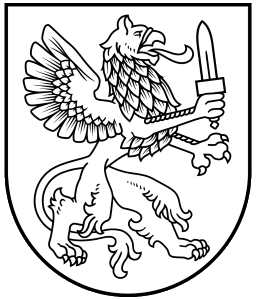 Vērtējamā nominācija/kritērijiMaksimālais punktu skaitsGADA AMATNIEKS/MĀJRAŽOTĀJSGada amatnieksGada amatnieksPiedāvātās produkcijas daudzveidība un kvalitāte10Piedāvātais produkts, pakalpojums ir saistīts ar Latgales reģiona tematiku10Dalība izstādēs, gadatirgos, pasākumos10Piedāvātā pakalpojuma, produkta pieejamība klientiem10Sadarbība ar reģiona pašvaldībām, to institūcijām izglītības iestādēm5Sadarbība ar citiem uzņēmējiem, organizācijām5Maksimālais punktu skaits kopā50Gada mājražotājsGada mājražotājsRažotās produkcijas atpazīstamība, kvalitāte10Produktu ražošanai tiek izmantotas pašražotā vai pašaudzētā produkcija, vietējie resursi10Dalība izstādēs, gadatirgos, pasākumos10Piedāvātā produkta pieejamība klientiem10Inovatīvu risinājumu pielietojums produkta izstrādē, ražošanā5Sadarbība ar citiem mājražotājiem, sabiedriskā aktivitāte5Maksimālais punktu skaits kopā50GADA TŪRISMA PAKALPOJUMA SNIEDZĒJSPiedāvāto pakalpojumu kvalitāte, dažādība10Vides sakoptība pakalpojuma sniegšanas vietā10Piedāvātā pakalpojuma pieprasījums (apmeklētāju skaits, citi rādītāji)10Uzņēmuma investīcijas attīstībā5Uzņēmuma mārketinga aktivitātes, reģiona atpazīstamības veicināšana Latvijā, pasaulē5Sadarbība ar citiem tūrisma pakalpojumu sniedzējiem, reģiona pašvaldībām5Uzņēmējam ir pozitīvs publiskais tēls5Maksimālais punktu skaits kopā50SOCIĀLI ATBILDĪGS UZŅĒMUMSVeiksmīga sadarbība ar reģiona pašvaldību/ām, tās iestādēm, NVO, (izglītības un zinātnes sektora, kultūras, sporta un citiem pārstāvjiem)10Publisku pasākumu atbalstīšana, sponsorēšana10Cita veida partnerība (piemēram „Mentorigs” un citi)10Komersanta dalība pieredzes apmaiņā ar citiem nozares dalībniekiem 10Jauniešu iesaistīšana uzņēmējdarbībā un apmācībā10Realizēti sociālās partnerības projekti un radīta būtiska ietekme uz teritorijas attīstību10Maksimālais punktu skaits kopā60GADA INOVĀCIJAJaunā produkta tirgus potenciāls10Sadarbība ar zinātni, pētniecību10ES fondu un/vai privāto investīciju piesaiste10Vietējo resursu izmantošana jaunajā produktā, pakalpojumā10Videi draudzīga saimniekošana5Uzņēmējdarbības ekonomiskie rādītāji (apgrozījums, nodarbināto skaits, investīcijas ražošanas attīstībā)5Maksimālais punktu skaits kopā50GADA JAUNAIS KOMERSANTS (uzņēmējs, kas uzsācis darbību ne agrāk kā 3 gadus pirms konkursa izsludināšanas)Inovatīva produkta radīšana10Stabilitāti un izaugsmi raksturojoši saimnieciskie rādītāji pārskata gadā 10Darba vides, ražošanas zonas un pārējās teritorijas sakoptība10Darba vietu skaits (līdz 5 darba vietas 5 punkti, vairāk par 5 darba vietas - 10 punkti)10Investīciju piesaistīšana (ES fondi un/vai privātās investīcijas), jauno tehnoloģiju ieviešana10Klientu servisa līmenis 5Saimnieciskās darbības ietekme uz apkārtējo vidi5Produkcijas marketings, marķēšana, Latgales reģiona atpazīstamība produkta marketingā, simbolikas izmantošana5Uzņēmuma dibinātāja/u vecums līdz 29 gadi5Maksimālais punktu skaits kopā70